STUDI ALTERNATIF PERENCANAAN JEMBATAN ALAS BULUH I KABUPATEN BANYUWANGI MENGGUNAKAN METODE KOMPOSITSultan Syarifudin Suryaningrat1, Warsito2, Bambang Suprapto31Mahasiswa Teknik Sipil Fakultas Teknik Universitas Islam Malange-mail : sultanasek11@gmail.com2Dosen Teknik Sipil Fakultas Teknik Universitas Islam Malange-mail : warsito@unisma.ac.id3Dosen Teknik Sipil Fakultas Teknik Universitas Islam Malange-mail : mastok56@gmail.comABSTRAKJembatan merupakan konstruksi yang berfungsi untuk meneruskan jalan melalui suatu rintangan guna memenuhi kebutuhan masyarakat dan untuk memudahkan lalu lintas dalam melakukan kegiatan. Pada pelaksanaannya penggantian jembatan Alas Buluh I dibangun dengan bentang 31 m dan lebar total 14,1 m dengan lebar lantai kendaraan 11,5 m. Adapun standar perencanaan yang digunakan pada perencanaan alternatif ini yaitu RSNI T-03-2005, SNI 03-1729-2002, SNI 1725:2016, dan SNI 2833:2008. Sehubungan dengan yang di atas, penulis mencoba merencanakan ulang Jembatan Alas Beluh I Kabupaten Banyuwangi menggunakan konstruksi beton prategang dengan metode komposit. Hasil dari perhitungan tersebut adalah dimensi plat lantai kendaraan : 2023,87 kg/m, berat sendiri gelagar 114,84 kg/m, beban hidup 2430 kg/m, beban garis “P” : 12348 kg, beban angin 1618,795 kg/m, akibat gaya rem : 3096,5 kg. Dimensi tulangan lantai kendaraan menggunakan mutu beton Fc : 30 Mpa, tebal plat beton 0,20 m, tulangan arah melintang dipakai tulangan rangkap D12 – 200 mm, tulangan arah memanjang : D13 – 150. Dimensi gelagar dengan tinggi 432 cm, lebar flens atas bawah 300 cm, tebal badan flens 10 cm, tebal flens 16 cm. Perencanaan abudment (pilecap) diperoleh dengan Panjang 14,1 m dan lebar 4,4 m. Pondasi yang digunakan adalah tipe tiang pancang yaitu dengan kedalaman 20 m dengan dimensi pokok 10 D25, tulang geser spiral D12, jumlah pondasi 18 buah. Kata Kunci : Jembatan Alas Buluh I Kabupaten Banyuwangi, Metode Komposit.ABSTRACTThe bridge is a construction that serves to continue the road through an obstacle to meet the needs of the community and to facilitate traffic in carrying out activities. In its implementation, the Alas Buluh I bridge replacement was built with a span of 31 m and a total width of 14,1 m with a vehicle floor width of 11,5 m. The planning standards used in this alternative planning are RSNI T-03-2005, SNI 03-1729-2002, SNI 1725:2016, and SNI 2833:2008. As for the above, the author tries to re-plan the Alas Beluh I Bridge of Banyuwangi Regency using prestressed concrete construction with the composite methode. The results of the calculation are the dimensions of the vehicle floor plate : 2023,87 kg/m, self weight of girder 114,84 kg/m, live load 2430 kg/m, line load “P” : 12348 kg, wind load 1618,795 kg/m, due to the brake force : 3096,5 kg. Dimensions of vehicle floor reinforcement using concrete quality Fc : 30 Mpa, concrete plate thickness 0,20 m, transverse direction reinforcement used D12 – 200 mm double reinforcement, longitudinal direction reinforcement : D13 – 150. Dimensions of the girder with a height of 432 cm, width of the upper and lower flange 300 cm, flange body thickness 10 cm, flange thickness 16 cm. The pilecap was found to be 14,1 m long and 4,4 m wide. The pile type foundation used is 20 m deep with a principal dimension of 10 D25, spiral shear bone D12, number of piles 18 pieces.Keywords : Alas Buluh I Bridge Banyuwangi Regency, Composite MethodePENDAHULUANLatar BelakangKabupaten Banyuwangi adalah sebuah wilayah/ kawasan pusat penghubung anatara pulau Bali dan Jawa yang terdapat diujung timur provinsi Jawa Timur Indonesia. Guna mendorong perekonomian, kebutuhan serta kelancaran masyarakat dalam kemajuan akses tersebut maka salah satunya perlu adanya sebuah sarana penghubung yaitu jembatan. Jembatan merupakan kontruksi yang berfungsi untuk meneruskan jalan melalui suatu rintangan guna memenuhi kebutuhan masyarakat dan untuk memudahkan lalu lintas dalam melakukan kegiatan (Agustini & Suprapto), 2018) Dikarenakan akses pada lokasi jembatan tersebut sudah melewati umur pakainya maka perlu adanya penggantian jembatan untuk memperlancar lalu lintas. Pada pelaksanaannya penggantian jembatan Alas Buluh I Kabupaten Banyuwangi dibangun dengan bentang 31 m dan lebar total 14,1 m dengan lebar lantai kendaraan 11,5 m. Perencanaan penggantian jembatan ini menggunakan konstruksi beton prategang dengan metode komposit dikarenakan menurut penulis konstruksi jembatan komposit memiliki salah satu kelebihan dibanding dengan konstruksi jembatan non komposit, dikarenakan struktur komposit dapat menahan beban sekitar 33% sampai 50% lebih besar daripada beban yang dapat dipikul oleh baja saja tanpa adanya perilaku komposit (Agus Setiawan,2013)Identifikasi MasalahKondisi jembatan yang ada sudah kurang layak untuk difungsikanKondisi lalu lintas yang melewati jembatan relatif kendaraan bermuatan beratRumusan MasalahBerapa besar beban yang bekerja terhadap struktur jembatan Alas Buluh I Kabupaten Banyuwangi ?Berapa dimensi plat lantai kendaraan dan tulangan jembatan Alas Buluh I Kabupaten Banyuwangi ?Berapa dimensi sebuah balok gelagar pada sebuah jembatan Alas Buluh I Kabupaten Banyuwangi ?Berapa dimensi abudment (pilecap) dan penulangan jembatan Alas Buluh I Kabupaten Banyuwangi ?Berapa dimensi pondasi serta penulangan jembatan Alas Buluh I Kabupaten Banyuwangi ?Batasan MasalahPerencanaan hanya membahas tentang perencanaan struktur atas dan bawah jembatan Alas Buluh I Kabupaten Banyuwangi.Perencanaan tidak membahas tentang perhitungan rancangan anggaran biaya (RAB) dan metode pelaksanaan secara mendetail.Perencanaan tidak membahas tentang perhitungan aspek hidrologi, aspek lalu lintas dan aspek geometri jembatan.Tujuan dan Manfaat PenelitianTujuan PenelitianUntuk mengetahui sebuah beban yang bekerja pada jembatan.Untuk mengetahui dimensi sebuah plat pada jembatan.Untuk mengetahui dimensi sebuah balok gelagar pada jembatan.Untuk mengetahui dimensi abutment (pilecap) dan penulangan pada jembatan.Untuk mengetahui dimensi pondasi serta penulangan.Manfaat PenelitianHasil dari perencanaan ini diharapkan menjadi acuan bagi perencanaan sebuah bangunan jembatan di seluruh Indonesia untuk lebih mengembangkan desain terutama struktur jembatan komposit mengingat bangunan konstruksi jembatan yang semakin berkembang di negara ini.Dari sebuah perencanaan ulang struktur jembatan komposit ini sangat mengharapkan dapat mengenalkan serta memberikan referensi kepada akademisi dan masyarakat untuk mengenal serta mengenai bangunan struktur jembatan komposit.TINJAUAN PUSTAKAPengertian JembatanJembatan sebagai sistem transportasi nasional mempunyai peran penting terutama dalam mendukung bidang ekonomi, social dan budaya serta lingkungan (Andekenro, 2019) Suatu jembatan yang baik adalah jembatan yang memiliki atau memenuhi kriteria desain yang menjadi dasar dari pembuatan sebuah jembatan.Perencanaan Jembatan KompositSebuah sistem komposit yang dipelajari yaitu sistem komposit bahan (profil) baja dengan pelat beton bertulang dengan pemikul yang berbentuk balok profil baja banyak sekali dijumpai sehingga diperlukan desain yang efesien untuk mendapatkan sistem struktur yang ekonomis.Kriteria PembebananDalam pembahasan ini dipakai peraturan perencanaan Teknik jembatan (SNI 1725-2016). Beban – beban yang digunakan adalah sebagai berikut :Beban tetapBeban lantai kendaraanBeban truk “T”Beban sendiri (MS)Gaya remMETODOLOGI PERENCANAANLokasi PenelitianLokasi penelitian ini dilaksanakan di Jembatan Alas Buluh I terletak di Desa Alas Buluh, Kecamatan Wongsorejo, Kabupaten Banyuwangi, Provinsi Jawa Timur.Data Yang Digunakan	Jenis pengumpulan data yang digunakan adalah data primer dan sekunder. Data primer didapatkan dari situasi dan kondisi lapangan (survey) dan data sekunder didapatkan dari institusi/ perusahaan terkait berupa data gambar rencana dan data tanah.Tahapan StudiPerhitungan pembebananPerencanaan plat lantai trotoar dan sandaranPerencanaan gelagar induk (plate girder)Perencanaan pengakuPerencanaan shear connectorPerhitungan abutment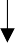 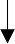 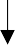 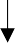 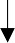 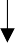 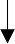 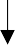 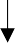 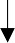 Perencanaan pondasi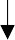 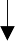 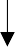 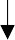 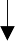 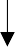 Gambar 1. Diagram Alir Penyusunan SkripsiSumber: Data Pribadi, 2024HASIL DAN PEMBAHASANData PerencanaanKelas Jembatan		: Kelas 1Panjang Jembatan		: 31 mLebar Total Jembatan		: 14,1 mLebar Trotoar			: 1,2 m + 1,2 mLebar Plat Lantai Kendaraan	: 0,25 mTipe Jembatan		: Jembatan kompositPerhitungan PembebananBeban Mati : B.s Plat beton		= 754,048 Kg/mBerat lapisan aspal	= 145,925 Kg/mBerat air hujan		= 100 Kg/mBeban mati (ql)		= 999,73 Kg/mBeban HidupTotal beban hidup P	= 14625 KgPult atau beban T	= 26325 KgPerhitungan Plat Lantai Trotoar dan SandaranPerhitungan Plat Lantai Kendaraan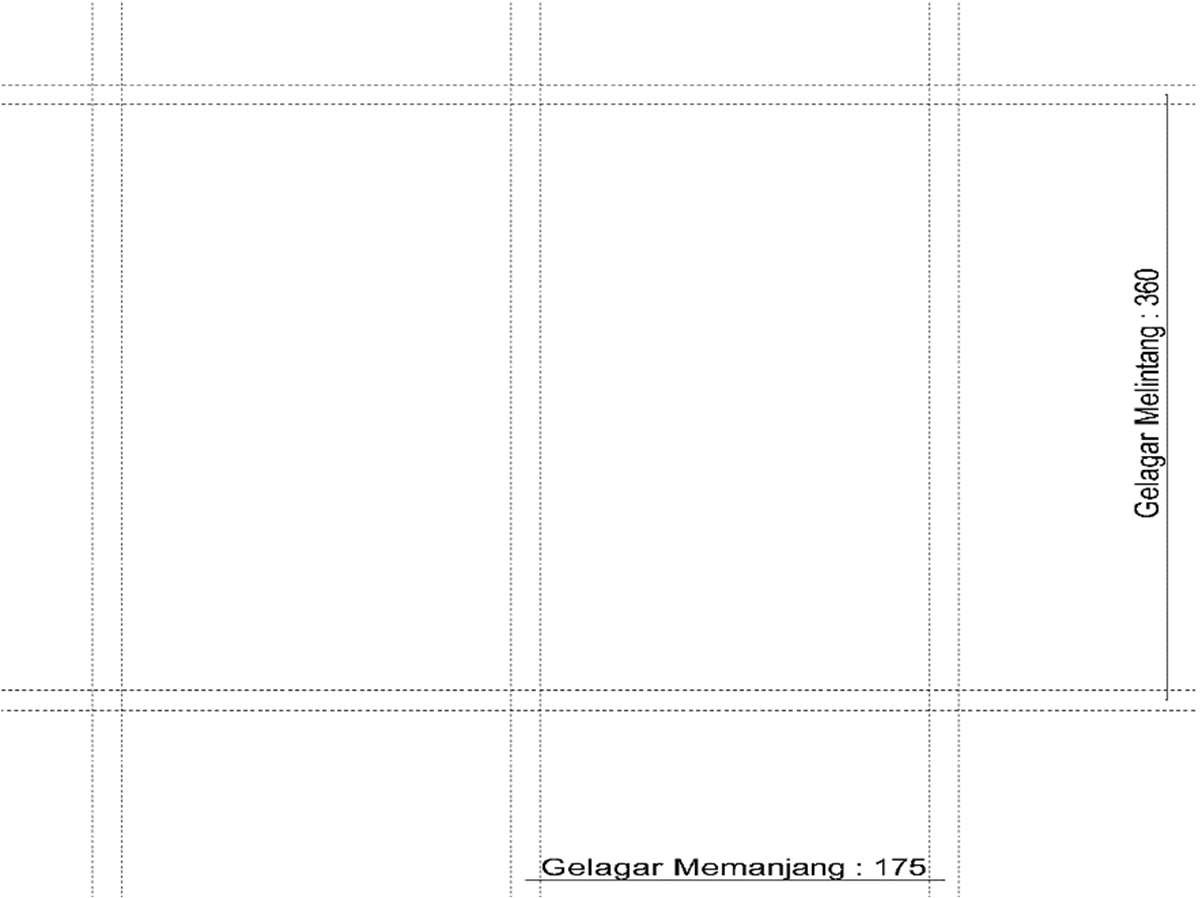 Gambar 2. Gelagar Melintang & MemanjangSumber: Data Perencanaan, 2024Maka ; = 
  > 2 (pelat satu arah)d = h – ½  - tebal selimut beton   = 200 – ( ½ . 16) – 30 = 162 mmPenulangan Plat Lantai Arah MelintangTumpuanMu	= 306,242 Kg.m + 3685,5 Kg.m = 3991,742 Kg.mMn	=  = 4989,677 Kg.mAs Perlu =  x b x d = 0,00333 . 1000 . 212 = 705,96 mm2Dipakai tulangan rangkap D13 – 150 = 885 mm2 > As PerluPenulangan Plat Lantai Arah Memanjang Asmin = 0,0020 Asbruto	(Tulangan Deform / ulir mutu 300)Asmin = 0,0018 Asbruto	(Tulangan deform / ulir butu 400)Dipakai tulangan pokok 12mmAs =  	= 113,04 mm2Jarak maksimum antar tulangan		= x 1000 = 385,276 mmDipakai tulangan pokok 12 – 200 ; As	= 503 mm2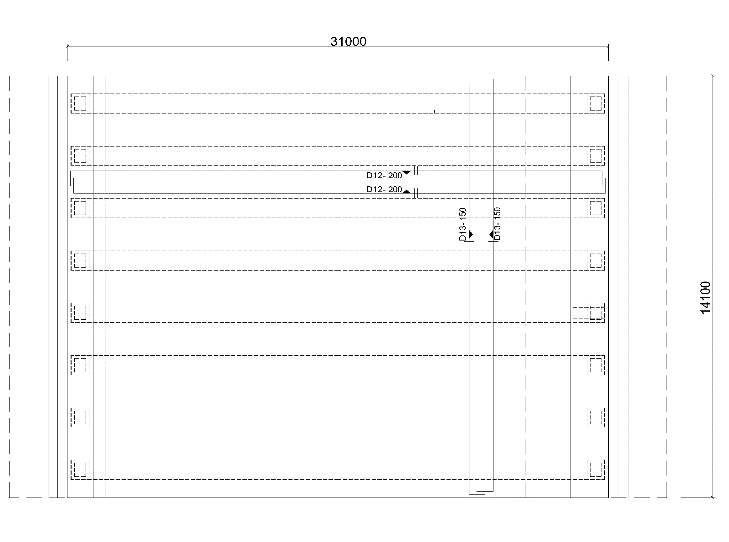 Gambar 3. Penulangan Plat Lantai KendaraanSumber: Data Perencanaan, 2024Perencanaan Gelagar Induk (Plate Girder)Jarak gelagar induk 		= 1,75 mMutu baja kontruksi BJ 50	= 290 Mpa	= 2900 kg/cm2Modulus elastisitas baja	= 200000 Mpa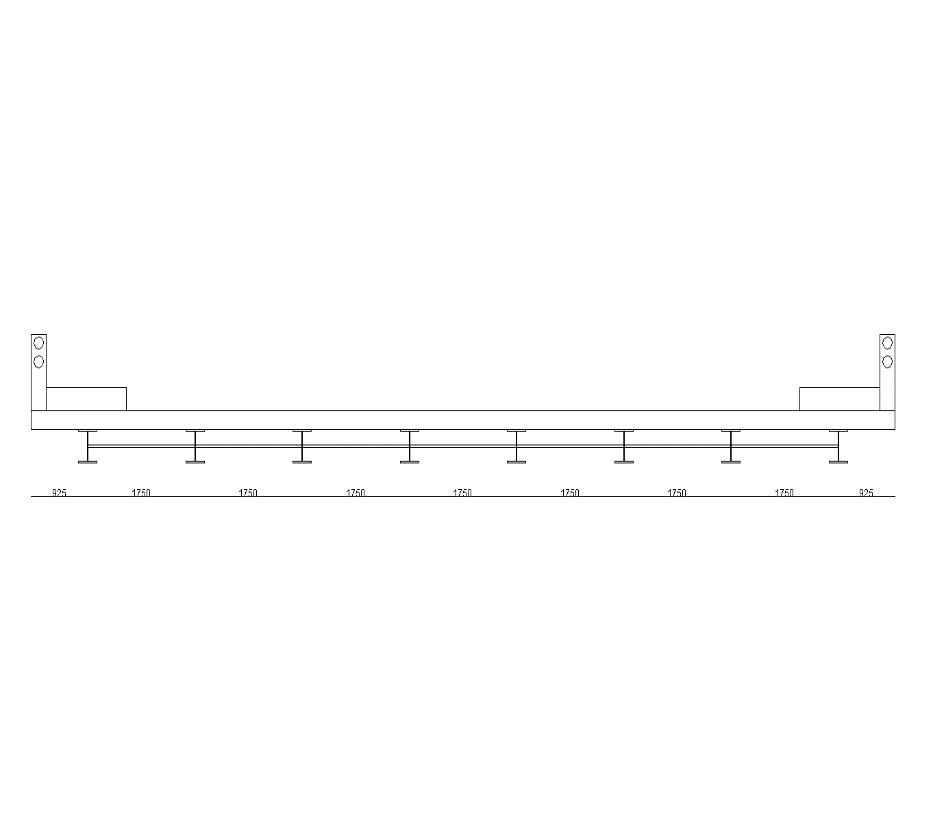 Gambar 4. Potongan Melintang JembatanSumber: Data Perencanaan, 2024Perhitungan penampang setelah kompositTabel 1. Perhitungan penampang setelah komposit(Sumber : Hasil Perhitungan, 2024)Kontrol LendutanSebelum komposit : ∆ =  x L			=   x 3100 = 8,61 cm > 0,029 cm OKSesudah komposit : ∆  = L (salmon et al. 1995)	        	                      =  x 3100 = 8,61 cm > 0,065 cm OKPerencanaan PengakuPerencanaan pengaku vertical	Ѳ. Vn = Ѳ (0,6.Aw.fyw.Cv)	RA = (1/2 x Q x L) + (1/2 x P)	RA = (1/2 x 9692,524 x 31) + (1/2 x 23689,74) = 162078,992 KgPerencanaan pengaku tumpuan2b + tw = 2(15) + 3 = 33cm < lebar flens = 300 cmKuat tekan nominal penampangNn    = Ag x fer	= 198 cm2 x 2900 kg/ cm2	= 574200 kgѲNn = 0.85 x 574200	= 488070 kg > 162078,992 kg OK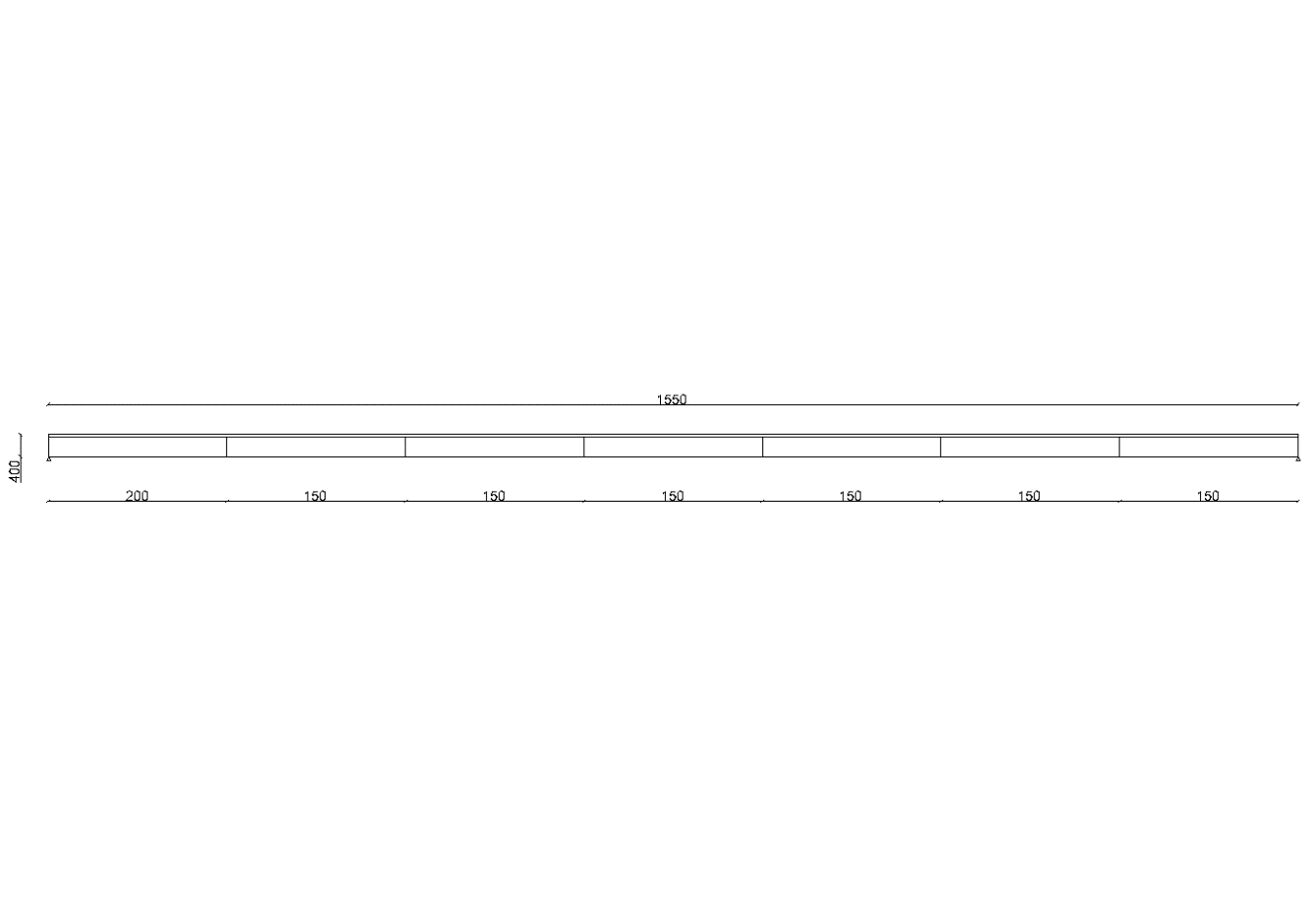 Gambar 5. Pengaku TumpuanSumber: Data Perencanaan, 2024Kontrol lentur dan geser gelagarMomen total		= 831820,267 kg.mBidang D total	= 31369,985 + 1780,02 + 271,425 + 43839 + 25091,322 = 102351,752 kgPerencanaan Shear ConnectorDihitung menggunakan mutu las fuw = 490 Mpa dan mutu baja kontruksi fuw = 290 Mpa (RSNT-03-2005)Direncanakan penghubung geser dengan data sebagai berikut :Jenis penghubung geser : Stud kepala Ø ¾” x 3”Ds		= 19 mmHs 3”	= 75 mmEc		= 0,041.W1.5 = 0,041.2320,151.5 x = 25094.379 Mpa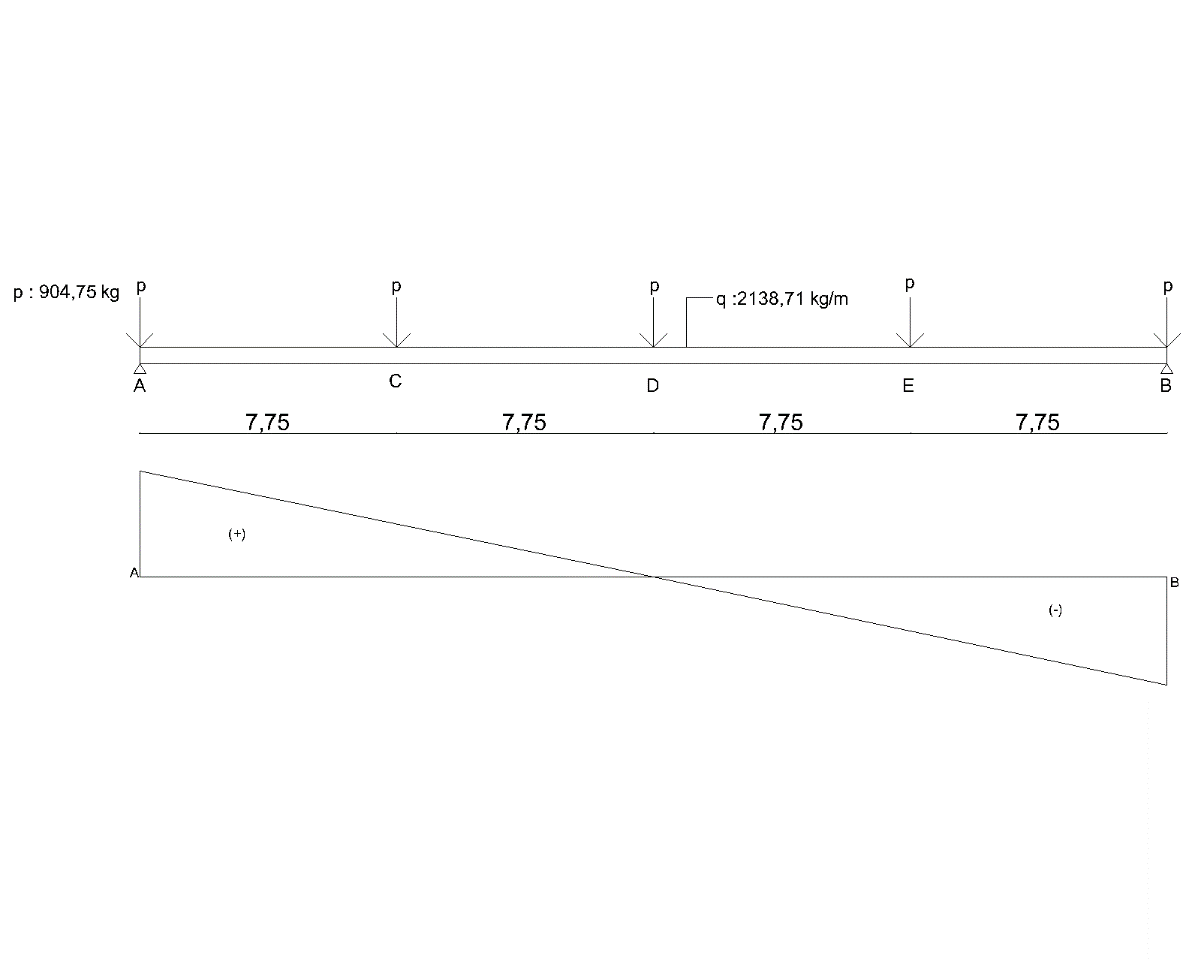 Gambar 6. Skema Pembebanan Beban Mati dan Gaya LintangSumber: Data Perencanaan, 2024Daya dukung shear connector masing – masing pada tiap titikqA =  = 		= 27,470 kg/cm4qc =  =  		= 7,344 kg/cm4Perhitungan jarak shear connectorm =  	mA	=  =  = 432,691 cm = 4,5, jumlah 86 Buah			= Total shear connector yang dibutuhkan untuk setengah gelagar : (86 + 23) = 109 buahKarena memakai 3 stud/paku maka total paku yang digunakan adalah : 109 x 3 = 327 buahJadi total shear connector yang dibutuhkan untuk satu gelagar adalah : 327 x 2 = 654 buah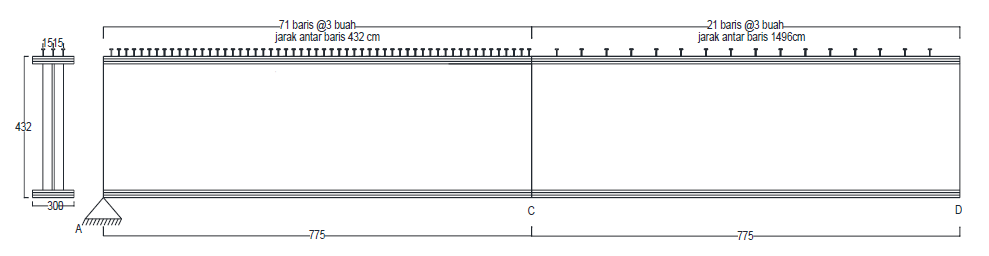 Gambar 7. Letak dan Jumlah Shear ConnectorSumber: Data Perencanaan, 2024Perencanaan Abutment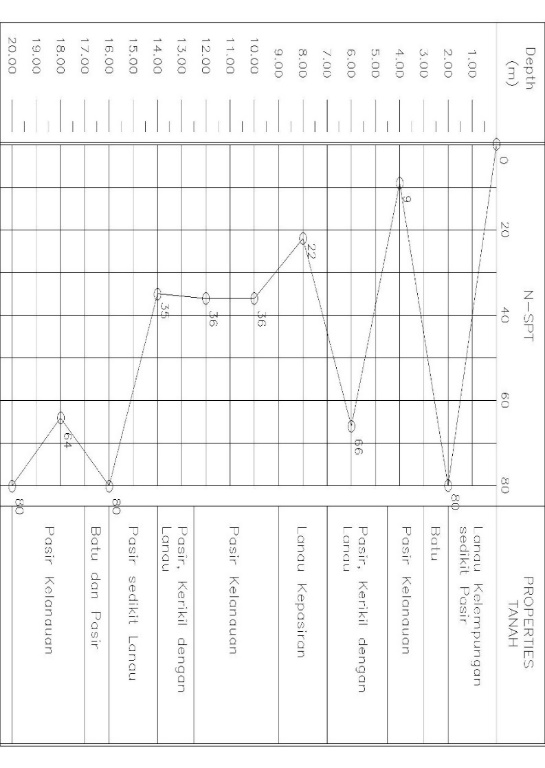 Gambar 7. Grafik Data SondirSumber: Kementrian PUPR, 2024Dari data penyelidikan tanah sesuai dengan grafik diatas maka diperoleh data-data sebagai berikut :Kedalaman		= 20 mTekanan komus (qc)	= 250 kg/cm2JPH			= 1.718 kg/cmTabel 2. Hubungan antara Kepadatan, Relative Density, Nilai N, qc, dan ØSumber : (Hasil perhitungan, 2024)Data Perencanaan AbutmentPanjang (L)		= 14,1 mLebar (b) atas		= 1,8 mLebar (b) bawah	= 4,4 mH atas		= 1,85 mBerat satuan beton 	= 2320 kg/m2Perhitungan Pembebanan AbutmentGaya gaya verticalBerat sendiri pilecapBidang segi empat = p x 1 x t x berat jenis betonTabel 3. Perhitungan Berat Sendiri PilecapSumber : (Hasil perhitungan, 2024)Tabel 4. Perhitungan Sendiri UruganSumber : (Hasil perhitungan, 2024)Gaya – gaya horizontalAkibat tekanan aktifMpa	= 504661,62 kg.mAkibat tekanan tanah pasifMpp	= 1390 kg.mAkibat gaya gempaBerdasarkan data sodir pada kedalaman 20 dengan didapat nilai qc : 250 kg/m2. Sehinngga di klarifikasikan situs yang digunakan pada kelas adalah jenis tanah keras.Titik Berat AbutmentBidang segi empat = p x l x tTabel 5. Perhitungan Berat Sendiri PilecapSumber : (Hasil perhitungan, 2024)Jarak antar penulangan abutments 	=  =  = 1203,122 mm2As ada =  x  x π x d2 =  x ( x 3,14 x 362) = 3720,65 mm2As ada > As3720,65 mm2 > 3720,64 mm2Dipakai tulangan D36 – 225 → As = 4072 mm2Perencanaan PondasiData PerencanaanDiameter tiang pancang 	= 80 cm		= 0,8 mPanjang tiang pancang	= 20 m			(data hadir test sondir)Mutu baja fy (BjTS 420A) 	= 420 Mpa		= 4200 kg/cm2Mutu beton fc			= 30 Mpa	= 300 kg/cm2Berat jenis beton		= 224 + 2,29 fc (Sni-1725-2016;13)= 2240 + 2,29.50= 2354,5 kg/cm2Dipakai beban dan momen dari perencanaan pilecapBeban Vertikal (Bv)		= 561926 kg 		= 561,926 tonMomen beban horizontal	= 776321,467 kg.m 	= 776,321 t.mDaya Dukung Tiang PancangBerdasarkan kekuatan materialσb	= 0,33 x fc’-  0,33 x 500 = 165 kg/cm2Ptiang	= 165 x  3846,50= 634672,5 kg = 634,6725 tonBerdasarkan kemampuan terhadap kekuatan tanahPa	=  +  (Sardjono 1998)Pa	= Bstiang	= ¼ x 3,14 x 0,82 x 20 x 2,3545 = 23,658 tonQsp		= 118,336 – 23,658 = 94,678 tonPerhitungan Jumlah Tiangn =  n =  =  = 6direncanakan tiang pancang 18 buahPerhitungan Efisiensi Kelompok Tiang PancangEfisiensi dari rumus “Uniform Building Code” dari AASHOή	= 1 -   (Sardjono 1998)ή = 1 -  x = 0,687Daya dukung tiang yang dirancang = ή x Qsp					               = 0,687 x 52,581 ton					               = 36,123 tonTiang Pancang Beton Menerima Gaya Eksentris	∑v				=  Ton	∑Mv = ∑Mx	= 1061,17 Ton	nx				= 6 buah	ny				= 2 buah	Xmax			= 4,72 m	Ymax			= 2,36 m	→ ⅀Y2		= 2 x 6 (4,72)2 + 2 x 6 (2,36)2 = 334,176Maka Pmak		=  + 				=  + 				= 30,151 ton				= 30,151 ton < qtiang = 36,123 ton. (aman)PENUTUPKesimpulanDari hasil Analisa perhitungan pada studi alternatif perencanaan jembatan komposit pada jembatan alas buluh I kabupaten banyuwangi, maka dapat disimpulakn sebagai berikut :Hasil perencanaan besarnya beban dari perhitungan beban primer : berat plat lantai kendaraan 2023,87 kg/m, berat sendiri gelagar : 114,84 kg/m, beban hidup : 2430 kg/m, beban garis “P” : 12348 kg, sedangkan beban sekunder : beban angin : 1618,795 kg/m, akibat gaya rem : 3096,5 kg.Dimensi tulangan lantai kendaraan menggunakan mutu beton fc’ = 30 Mpa dengan tebal plat beton: 0,20 m, tulangan arah melintang Dipakai tulangan rangkap D12 – 200 mm, tulangan arah memanjang Dipakai tulangan D13 – 150.Dimensi gelagar induk menggunakan baja kontruksi Bj 50 (fy = 290 Mpa ), dengan tinggi gelagar 432 cm, lebar flens atas dan bawah 300 cm, tebal badan flens sebesar 10 cm, dan tebal flens 16 cm.Dari hasil perhitungan dan data yang ada maka di rencanakan ukuran pilecap Panjang 14,1 m dengan lebar 4,4 m.Pondasi yang di pakai adalah pondasi tiang pancang karena penggunaan pondasi ini di sesuaikan dengan kedalaman tanah di lapangan 20 m . perencannan dimensi tulangan pondasi dipakai tulangan pokok 10 D25, tulangan geser menggunakan tulangan spiral D12. Serta jumlah pondasi 18 buah. SaranPada perencanaan kontruksi gelagar dapat menggunakan alternatif lain misalkan rangka baja atau box girder dengan mempertimbangkan bentang jembatan.Untuk perencanaan alternatif pondasi dapat memakai pondasi bored pile.DAFTAR PUSTAKABagian PlatLuas (A) cm2Jarak (d) cmA.d (cm2)Beton 31312,53912I 5,3 x 300 = 159027,643884II5,3 x 300 = 159032,952311III5,3 x 300 = 159038,260738IV10 x 400 = 4000240,8963200V5,3 x 300 = 1590443,5705165VI5,3 x 300 = 1590448,8713592VII5,3 x 300 = 1590454,1722019∑13853 3264821KepadatanRelativ density (Dr)Nilai NTekanan Konus qc (kg/cm2)Sudut Geser Ø2Very loose<0,2<4<20<30Loose0,2-0,44-1020-4030-50Medium Dense0,4-0,610-3040-12045-40Dense0,6-0,830-50120-20040-45Very Dense0,8-1,0>50>200.>45TitikGaya vertikalV (ton)Jarak (m)Momen (t.m)I0,2,7 x 0,3 x 14,1 x 2,3202,6502,757,288II0,6 x 0,6 x 14,1 x 2,32011,7772,933,284III0,5 x 1,4 x 14,1 x 2,3206,8692,517,172IV0,4 x 1,8 x 14,1 x 2,32023,5522,354,169V½ x (0,8 + 1,8) x 0,5 x 14,1 x 2,32020,2622,346,602VI4,460 x 0,8 x 14,1 x 2,320116,7162,2256,775VII½ x 1,8 x 0,2 x 14,1 x 2,3205,8883,520,608VIII½ x 1,8 x 0,2 x 14,1 x 2,3205,8880,95,299IX0,8 x 4,4 x 14,1 x 2,320115,1412,2253,310jumlah308,743694,477TitikGaya vertikalV (ton)Jarak (m)Momen (t.m)I0,27 x 0,3 x 14,1 x 1,7552,0041,352,705II6,18 x 1,2 x 14,1 x 1,755183,5121,2220,214III½ x 0,6 x 0,5 x 14,1 x 1,7553,7111,55,566IV4,260 x 0,6 x 14,1 x 1,75563,2491,594,873V½ x 1,8 x 0,2 x 14,1 x 1,7554,4540,94,008jumlah253,219327,366TitikGaya vertikalV (ton)Jarak (m)Momen (t.m)I0,27 x 0,3 x 14,1 1,1422,753,140II0,6 x 0,6 x 14,15,0762,914,720III0,5 x 1,4 x 14,19,872,524,675IV0,4 x 1,8 x 14,110,1522,323,349V½ x (0,8 + 1,8) x 0,5 x 14,19,1652,321,079VI4,460 x 0,8 x 14,150,3082,2110,677VII½ x 1,8 x 0,2 x 14,12,5383,58,883VIII½ x 1,8 x 0,2 x 14,12,5380,92,284IX0,8 x 4,4 x 14,149,6322,2109,190jumlah140,421317,997